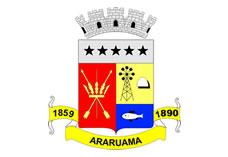 ESTADO DO RIO DE JANEIROPrefeitura Municipal de AraruamaSecretaria Municipal de SAÚDEFUNDO MUNICIPAL DE SAÚDECONTRATO DE PRESTAÇÃO DE SERVIÇOS Nº. 024/SESAU/2017MUNÍCIPIO DE ARARUAMA E SECRETARIA MUNICIPAL DE SAÚDE – SESAU (CONTRATANTE) e CONSIGGA COMÉRCIO E SERVIÇOS LTDA ME (CONTRATADA).EXTRATOPARTES: Município de Araruama e Secretaria Municipal de Saúde – SESAU (Contratante) e CONSIGGA COMÉRCIO E SERVIÇOS LTDA ME - CNPJ 11.522.373/0001-49 (Contratada).OBJETO:  O objeto do presente contrato é a “aquisição de equipamentos/material permanente (Recurso de emenda parlamentar no. 30750001 – proposta no. 11885.839000/1160-06 – Fundo Nacional de Saúde – Ministério da Saúde) para atender as necessidades do Hospital Municipal Prefeito Armando da Silva Carvalho, em São Vicente de Paulo – araruama/RJ, conforme Termo de Referência (AnexoI), contidos no Pregão Presencial nº. 07/2017, bem como de acordo com a proposta apresentada pela contratada e demais disposições constantes do  processo administrativo sob o número 403/2017. PRAZO: 05 (cinco) diasVALOR:  R$ 82.810,00 (Oitenta e dois mil e oitocentos e dez reais) .DATA DA CELEBRAÇÃO: 25 de abril de 2017.